Aanwezig: An, Eva B, juf Nancy, juf Anja, juf Natacha, Jimmy, Heidi, Diony, Sabine, Dennis, Ellen, Karel, Marijke, Karolien, Natacha, NeleVerontschuldigd: GuntherKasverslagZichtrekening: 561.54 euroSpaarrekening: 10637.88 euroIdeeën voor het geld:Degelijk spelmateriaal voor de speelplaats aan de fietsenstalling. Deze speelplaats wordt afwisselend gebruikt voor het 1e, 2e, 3e en 4e leerjaar: stelten, basketbalring, …Verdere uitbreiding tabletsTe spenderen: 8000 euro (naar analogie met vorig schooljaar ongeveer 2000 euro laten staan + 1000 euro voor summerfest-uitgaven)Evaluatie:Schoolfeest (werd reeds door de school zelf geëvalueerd, aanvullingen vanuit het OC) Betalen met Payconic duurde vrij lang en werd ook niet vaak gebruikt (zal in de toekomst mss wel toenemen).Frietkraam: indien mogelijk een streepje muziek en evt zand op de grond tegen vetplekken.BBQ: werken met 3 kleuren bonnetjes om de verschillende shifts aan te duiden.Tombola-prijzen: in de nieuwsbrief de vraag stellen naar prijzen.Voor de rest alleen maar lof en een dikke pluim voor de geweldige organisatie!Activiteiten voor volgend schooljaar:29 aug – Kijkavond – 18-19.30uGeen gratis drankje meer owv verspilling vorig jaar, wel democratische prijzen.Helpers: Dennis, Eva, Diony, Marijke, Sabine, An, Eva,…Woensdag 28/8 alles klaarzettenTrekker: Gunther?14 sept - Summerfest Trekker: Liesbeth BAls er nog helpers nodig zijn, via mailinglijst OC werken aangezien er geen OC voor gepland is.23 okt – GrootoudersfeestTrekker: Sofie J30 nov – QuizTrekker: DennisUiteindelijk toch een nieuw werkgroeplid gevonden, waardoor de quiz toch doorgaat. Er mogen er zich nog altijd nieuwe kandidaten melden bij Dennis.6 dec – Sinterklaas13 dec – KerstdrinkTrekker: Gunther?Keuze om niet meer vlak voor de kerstvakantie te doen owv de opkuis. 19 feb – Carnaval22 maart – OntbijtmandenTrekker: NeleDatum verplaatst owv sluitingsdag bakker Verheyen3 april – Paasklokken16 mei of 31 mei: SchoolfeestDatum vinden wordt volgend jaar moeilijk owv kermis, communie, verlengde weekends,…School hakt de knoop door.Vergaderingen voor volgend schooljaarWoe 25/9 – openingsreceptieDi 19/11Do 30/1Di 3/3Do 7/5Di 9/6Nieuwe voorzitter: Jimmy Desouter stelde zich kandidaat en werd onder luid applaus benoemd tot nieuwe voorzitter. Hij neemt de fakkel over van Gunther De Cnodder. Een welgemeende dankjewel aan Gunther voor al het werk de voorbije jaren en een warm welkom aan onze nieuwe voorzitter!RondvraagFacebook pagina wordt momenteel up to date gehouden door Gunther en Dennis – zijn er kandidaten die dit evt in de toekomst willen overnemen?Quiz: vraag om sponorlijst van het schoolfeest en de ontbijtmanden door te sturen naar Dennis2 vragen voor de schoolraad ivm de koekenspeeltijd bij de kleuters en het doorschuiven van de kleinste kleuters na de krokusvakantieEvaluatie van het voorbije jaar: Openingsreceptie werd positief onthaald, sfeer in het OC is gezellig, …Afsluitend etentje met het OC op vrijdag 21 juniTot volgend jaar!Gunther, Nele, Eva & An Datum: 11/06/2019Verslag vergadering“OUDERCOMITE”!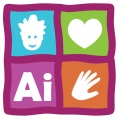 